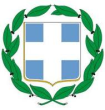 ΕΛΛΗΝΙΚΗ ΔΗΜΟΚΡΑΤΙΑ                 ΔΗΜΟΣ ΤΡΙΦΥΛΙΑΣ                                        	                          Κυπαρισσία, 26-06-2024 Ταχ. Δ/νση : Δημαρχείου 2                    	                                     Αριθ. Πρωτ.: 8174 Ταχ. Κώδικας : 245.00Τηλέφωνο : 2761360730Πληροφορίες : Π.ΛέφαE-mail :  panlefa@1391.syzefxis.gov.gr	                                                                                                                                                      Προς :  Τα Μέλη της Δημοτικής                  Επιτροπής  Δήμου Τριφυλίας                            Ε ν τ α ύ θ α   ΘΕΜΑ  : «29η Έκτακτη συνεδρίαση Δημοτικής  Επιτροπής»                Σας καλούμε στην έκτακτη συνεδρίαση της Δημοτικής Επιτροπής Δήμου Τριφυλίας η οποία θα πραγματοποιηθεί την Πέμπτη 27/06/2024 και ώρα 13:00 μ.μ., προκειμένου να ληφθούν αποφάσεις για τα πιο κάτω θέματα:Έγκριση εγκριθεισών ωρών εργασίας για Καθαρισμό Σχολικών Μονάδων σε θέσεις μερικής και πλήρους απασχόλησης για το Σχολ. Έτος 2024-25 – Εκτίμηση ύψους δαπάνης από ιδίους πόρους του Δήμου (για τις υπερβάλλουσες ώρες των εγκριθεισών).Αποδοχή 10035ης κατανομής χρηματοδότησης  ΣΑΝΑ 255,έτους 2024, ποσού 81.744,11 €  για «Πρόγραμμα πρόληψης και αντιμετώπισης ζημιών και καταστροφών που προκαλούνται από θεομηνίες στους Ο.Τ.Α. Α΄& Β΄βαθμού της Χώρας»Εξειδίκευση πίστωσης και έγκριση δαπάνης για "ΑΓΑΠΗΝΕΙΑ 2024"Τροποποίηση Προϋπολογισμού Δήμου Τριφυλίας, οικ. έτους 2024 ( Εισήγηση προς το Δημοτικό Συμβούλιο).            Ο   ΠΡΟΕΔΡΟΣ        ΒΛΑΧΟΣ ΑΝΤΩΝΙΟΣ    Η συνεδρίαση πραγματοποιείται εκτάκτωςΓια την εύρυθμη λειτουργία των υπηρεσιών του Δήμου.Πρέπει να γίνει αποδοχή του ποσού για ενταχθεί στον προϋπολογισμό του Δήμου.Οι εκδηλώσεις ξεκινούν στις 05/07/2024 και για την εύρυθμη λειτουργία των υπηρεσιών του Δήμου.Για την εύρυθμη λειτουργία των υπηρεσιών του Δήμου.